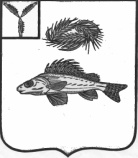 АДМИНИСТРАЦИЯ
ЧАПАЕВСКОГО МУНИЦИПАЛЬНОГО ОБРАЗОВАНИЯ ЕРШОВСКОГО  РАЙОНА САРАТОВСКОЙ ОБЛАСТИПОСТАНОВЛЕНИЕот  11 марта 2016г.								       № 07Об утверждении муниципальной программы«Благоустройство на территорииЧапаевского муниципального образования   до 2018 года».Руководствуясь Уставом Чапаевского муниципального образования Ершовского района, Саратовской области, администрация Чапаевского муниципального образования  ПОСТАНОВЛЯЕТ:Утвердить муниципальную программу «Благоустройство на территории Чапаевского муниципального образования   до 2018 года» согласно приложению.Разместить настоящее постановление на официальном сайте администрации Чапаевского муниципального образования.Контроль за исполнением настоящего постановления оставляю за собой.Глава администрации Чапаевского муниципального образования                      И.П.ПроскурнинаМУНИЦИПАЛЬНАЯ ПРОГРАММА «Благоустройство на территории Чапаевского муниципального образования  до 2018 года».Паспорт муниципальной программыРаздел 1.Характеристика сферы реализации муниципальной программы
  Право граждан на благоприятную среду жизнедеятельности закреплено в Основном законе государства - Конституции Российской Федерации, в связи с чем создание благоприятной для проживания и хозяйствования среды является одной из социально значимых задач, на успешное решение которой должны быть направлены усилия органов местного самоуправления при деятельном участии в ее решении сельского населения.
  Проблема благоустройства сельской  территории является одной из насущных, требующей каждодневного внимания и эффективного решения.Муниципальная  программа предусматривает улучшение внешнего облика сельских поселений, благоустройство территорий общего пользования, улучшение качества жизни, создание благоприятных условий для проживания населения на территории сельских поселений. Программа направлена на решение наиболее важных проблем благоустройства сельского поселения  путем обеспечения содержания чистоты и порядка улиц.
  Основной целью программы является комплексное решение вопросов, связанных с организацией благоустройства и обеспечением санитарного порядка на территории  сельских  поселений. Применение программно-целевого метода позволит обеспечить системный подход к решению существующих проблем в сфере благоустройства, а также повысить эффективность и результативность осуществления бюджетных расходов.        Сведения о целевых показателях муниципальной программы приведены в приложении №1 к муниципальной программе.
Раздел 2. Основные цели и задачи муниципальной программы
Целями муниципальной программы является:-повышение уровня благоустройства муниципального образования;-улучшение условий и комфортности проживания граждан;-снижение уровня криминогенной обстановки на территории муниципального образования;-организация выполнения и осуществления мероприятий по улучшению санитарно-гигиенических условий мест захоронений,  обслуживания территорий кладбищ.        Основные задачи муниципальной программы:
- обеспечение регулярного и качественного выполнения работ по содержанию и техническому обслуживанию уличного освещения сельских  поселений;
- повышение уровня благоустройства и озеленения территорий сельских  поселений;
- повышение уровня санитарной очистки сельских  поселений;
- обеспечение порядка и содержание мест захоронения, расположенных на территории сельского  поселения;-  улучшение условий массового отдыха и досуга сельских жителей.            Раздел 3.Целевые показатели муниципальной программы Сведения о целевых показателях приведены в приложении 1 к муниципальной программе.       Раздел 4.Прогноз конечных результатов муниципальной программы, сроки и этапы реализации муниципальной программы.Реализация мероприятий муниципальной программы позволит обеспечить:-   поддержание чистоты и порядка на территории  сельских  поселений;- восстановление зеленых насаждений; -улучшение состояния уличного освещения в поселениях;- повышение надежности и долговечности работы сетей уличного освещения;- улучшение условий проживания граждан; -сохранение и оздоровление среды, окружающей человека в поселениях, формирование условий, благотворно влияющих на психофизическое состояние человека. Муниципальная программа реализуется в один этап с 2016  по 2018 годы.Раздел 5. Перечень  основных  мероприятий муниципальной программы.Комплекс программных мероприятий направлен на благоустройство территории  Чапаевского муниципального образования.Подпрограмма 1 «Уличное освещение» включает мероприятия по:-обустройству централизованного уличного освещения .Подпрограмма 2 «Организация и содержание мест захоронения» включает мероприятия по содержанию и благоустройству мест захоронения.Подпрограмма 3 «Развитию благоустройства на территории муниципального образования» включает мероприятия по:-оптимизации системы санитарной очистки территории сельских поселений;-озеленению территории муниципального образования;-содержанию центральных улиц;-содержанию и ремонту  памятников.Перечень основных мероприятий программы приведен в приложении №2 к муниципальной программе.Раздел 6. Финансовое обеспечение реализации муниципальной программы      Финансирование программы осуществляется в полном объеме из бюджета Чапаевского муниципального образования.Общий объем финансирования муниципальной программы на 2016-2018 гг. прогнозно составит              600,0 тыс. руб., из них:       в 2016 году -               400,0  тыс. руб.;       в 2017 году -               100,0 тыс. руб.;в 2018 году-                100,0 тыс. руб.   Подпрограмма 1 «Уличное освещение»      Общий объем финансового обеспечения подпрограммы на 2016-2018 годы составляет -                 100,0 тыс. руб., из них:       в 2016 году -                   0  тыс. руб.;       в 2017 году -                   50,0 тыс. руб.;в 2018 году-                    50,0 тыс. руб.    Подпрограмма 2 «Организация и содержание мест захоронения»          Общий объем финансового обеспечения подпрограммы на 2016-2018 годы составляет -             90,0 тыс. руб., из них:       в 2016 году -                50,0  тыс. руб.;       в 2017 году -                40,0 тыс. руб.;в 2018 году-                 40,0 тыс. руб.  Подпрограмма 3 «Развитие благоустройства на территории муниципального образования»           Общий объем финансового обеспечения подпрограммы на 2016-2018 годы составляет -                410,0 тыс. руб., из них:       в 2016 году -                 350,0  тыс. руб.;       в 2017 году -                 30,0 тыс. руб.;в 2018 году-                  30,0 тыс. руб.Сведения об объемах и источниках финансового обеспечения муниципальной программы приведены в приложении №3 к муниципальной программе.Раздел 7. Анализ рисков реализации муниципальной программы      Для достижения поставленных целей при реализации муниципальной программы необходимо учитывать возможные риски.       Возможные риски реализации муниципальной программы:-финансирование запланированных мероприятий не в полном объеме;-рост инфляции выше прогнозного уровня;-форс-мажорные обстоятельства.      Реализация финансовых, экономических или кадровых рисков может спровоцировать невыполнение программных мероприятий, что существенным образом отразится на конечных результатах муниципальной программы.Подпрограмма1 «Уличное освещение»муниципальной программы  «Благоустройство на территории Чапаевского муниципального образования  до 2018 года».Паспорт подпрограммы Раздел 1. Характеристика сферы реализации  подпрограммыСистема жизнеобеспечения современного городского поселения состоит из многих взаимосвязанных подсистем, обеспечивающих жизненно необходимые для населения функции. Одной из таких подсистем является уличное освещение населенных пунктов.Строительство сетей уличного освещения в Чапаевском муниципальном образовании наиболее интенсивно велось в 60-70 гг. прошлого века совместно со строительством и вводом в эксплуатацию новых жилых домов. Принимаемая подпрограмма направлена на улучшение  уровня освещения улиц сельских  поселений, предусмотренного СНиП 23-05-95 «Естественное и искусственное освещение».Непрерывный рост затрат на энергоносители повышает необходимость проведения эффективных мероприятий по реконструкции уличного освещения, позволяющих значительно сокращать издержки при эксплуатации сетей уличного освещения и обеспечивать энергосбережение должного уровня. Применение энергосберегающего оборудования принесет значительный экономический эффект, повысит надежность и долговечность работы сетей. Модернизация сетей уличного освещения позволит также улучшить и условия проживания граждан на территории  Чапаевского муниципального образования том числе:- повысить уровень безопасности дорожного движения;- повысить уровень благоустройства;- снизить уровень криминогенной обстановки.Улично-дорожная сеть является важнейшей составляющей транспортной инфраструктуры. Обеспечение уличного освещения, его восстановление, замена на основных магистралях светильников и линий наружного освещения позволит повысить безопасность дорожного движения. Сеть уличного освещения сельских поселений  в настоящее время не в полной мере соответствует социальным и экономическим потребностям населения.Для приведения сетей уличного освещения в нормативное состояние необходимо провести реконструкцию, либо восстановить уличное освещение более чем на 5 улицах.Для решения данной проблемы и достижения качественного освещения улиц в сельских поселениях  необходимо реализовать намеченные мероприятия по модернизации и содержанию уличного освещения в муниципальном образовании.Принятие подпрограммы в конечном итоге позволит улучшить облик сельских поселений, улучшить условия проживания граждан, снизить уровень криминогенной обстановки и получить экономический эффект от внедрения энергосберегающего оборудования.Раздел 2. Основные цели и задачи подпрограммы, целевые  показатели подпрограммы, описание  основных ожидаемых конечных результатов, сроков и этапов реализации подпрограммыЦелями подпрограммы является:- улучшение условий и комфортности проживания граждан;- повышение безопасности дорожного движения;- снижение уровня криминогенной обстановки на территории муниципального образования.Основные задачи подпрограммы:- организация освещения улиц и улучшение технического состояния электрических линий уличного освещения;- приведение в нормативное и высокоэффективное состояние уличного освещения;обеспечение надежности и долговечности сетей уличного освещения.Сведения о целевых показателях приведены в приложении №1 к муниципальной программе.Реализация программных мероприятий позволит осуществлять техническое обслуживание сети уличного освещения и осветительного оборудования освещаемых улиц муниципального образования протяженностью в 3,0 км, а также улучшить облик Чапаевского муниципального образования, улучшить условия проживания граждан, снизить уровень криминогенной обстановки, повысить безопасность дорожного движения.Срок   реализации подпрограммы  2016-2018 годы.Раздел 3.Перечень  основных мероприятий подпрограммы.Система программных мероприятий включает взаимоувязанные социально-экономические, производственные, организационно-хозяйственные и другие мероприятия, обеспечивающие достижение программных целей.Перечень основных мероприятий подпрограммы приведены в приложении №2 к муниципальной программе.Раздел 4. Финансовое обеспечение реализации  подпрограммы.Финансирование подпрограммы осуществляется из бюджета Чапаевского муниципального  образования. Общий объем финансирования мероприятий подпрограммы составляет                                     100,0                      тыс. руб., из них:в 2016 году-                  0  тыс. руб.;в 2017 году -                  50,0 тыс. руб.;в 2018 году -                  50,0 тыс. руб.    Сведения об объемах и источниках финансового обеспечения  подпрограммы приведены в приложении №3 к муниципальной программе.Раздел 5. Оценка рисков реализации подпрограммы      Для достижения поставленных целей при реализации муниципальной программы необходимо учитывать возможные риски.       Возможные риски при реализации муниципальной подпрограммы:-финансирование запланированных мероприятий не в полном объеме;-рост инфляции выше прогнозного уровня;-форс-мажорные обстоятельства.      Реализация финансовых, экономических или кадровых рисков может спровоцировать невыполнение программных мероприятий, что существенным образом отразится на конечных результатах муниципальной программы.
         Подпрограмма2  «Организация и содержание мест захоронения»муниципальной программы  «Благоустройство на территории Чапаевского муниципального образования  до 2018 года».Паспорт подпрограммы Раздел 1. Характеристика сферы реализации  подпрограммы.Раздел 2. Основные цели и задачи подпрограммы,  целевые  показатели подпрограммы, описание  основных ожидаемых конечных результатов, сроков и этапов реализации подпрограммыЦель подпрограммы:- улучшение санитарно-эпидемиологического состояния территории мест захоронения.Задачи подпрограммы:-проведение мероприятий по содержанию мест захоронений, своевременной уборки территорий кладбищ, вывоз мусора.
        Сведения о целевых показателях приведены в приложении №1 к муниципальной программе.Эффективность реализации мероприятий, предусмотренных подпрограммой, вытекает из ожидаемых в ходе ее выполнения результатов. Социальный эффект от выполнения подпрограммы проявится в улучшение санитарного состояния действующих кладбищ, сохранении и оздоровлении среды, окружающей человека на территории Чапаевского муниципального образования, формировании в поселении условий, благотворно влияющих на психофизическое состояние человека.Срок   реализации подпрограммы  2016-2018 годы.Раздел 3.Перечень основных мероприятий подпрограммыСистема программных мероприятий включает взаимоувязанные социально-экономические, производственные, организационно-хозяйственные и другие мероприятия, обеспечивающие достижение программных целей.Перечень основных мероприятий подпрограммы приведены в приложении №2 к муниципальной программе.         Раздел 4. Финансовое обеспечение реализации  подпрограммыФинансирование подпрограммы осуществляется из бюджета Чапаевского муниципального  образования. Общий объем финансирования мероприятий подпрограммы составляет          00           тыс. руб., из них:в 2016 году-           90,0  тыс. руб.;в 2015 году -          20,0 тыс. руб.;в 2016 году -     20,0 тыс. руб.Сведения об объемах и источниках финансового обеспечения подпрограммы приведены в приложении №3 к муниципальной программе.                       Раздел 5. Оценка рисков реализации подпрограммы      Для достижения поставленных целей при реализации муниципальной программы необходимо учитывать возможные риски.       Возможные риски при реализации муниципальной подпрограммы:-финансирование запланированных мероприятий не в полном объеме;-рост инфляции выше прогнозного уровня;-форс-мажорные обстоятельства.      Реализация финансовых, экономических или кадровых рисков может спровоцировать невыполнение программных мероприятий, что существенным образом отразится на конечных результатах муниципальной программы.Подпрограмма3   «Развитие благоустройства на территории муниципального образования»муниципальной программы  «Благоустройство на территории Чапаевского муниципального образования  до 2018 года».Паспорт подпрограммы Раздел 1. Характеристика сферы реализации  подпрограммыБлагоустройство сел – одна из актуальных проблем современного градостроительства. Оно решает задачи создания благоприятной жизненной среды с обеспечением комфортных условий для всех видов деятельности населения. Благоустройство сел  включает ряд мероприятий по улучшению санитарных экологических условий жилой застройки, транспортному и инженерному обслуживанию населения, искусственному освещению сельских территорий и оснащению их необходимым оборудованием, оздоровлению сельской среды при помощи озеленения, а также средствами санитарной очистки.Привлечение населения к решению вопросов местного значения  по организации благоустройства и озеленения, сбора и вывоза бытовых отходов, создания условий для массового отдыха жителей поселения позволит поднять интерес к своей малой родине, к её обустройству и развитию. Необходимым условием для успешной реализации мероприятий по благоустройству в населенных пунктах поселения, является пропаганда санитарной очистки территории Чапаевского муниципального образования, соблюдения Правил благоустройства, обеспечения чистоты и порядка. Без целенаправленного финансирования, размещение информации по благоустройству в простой и доступной форме на улицах сел, в местах массового пребывания людей, невозможно.Раздел 2.    Основные цели и задачи подпрограммы, целевые  показатели подпрограммы, описание  основных ожидаемых конечных результатов, сроков и этапов реализации подпрограммыПодпрограмма является комплексом мероприятий, направленных на благоустройство территории муниципального образования.Целями подпрограммы являются:-повышение уровня благоустройства территории  Чапаевского муниципального образования;-создание здоровых  и благоприятных условий жизни в сельском поселении.Задачами подпрограммы является:-приведение в качественное состояние элементов благоустройства.-привлечение жителей к участию в решении проблем благоустройства. - оздоровление санитарной экологической обстановки в поселении, ликвидация свалок бытового мусора; -организация выполнения и осуществления мероприятий по улучшению санитарных экологических условий  жилой застройки,    оздоровлению сельской среды при помощи озеленения, а также средствами санитарной очистки      Задачи благоустройства территории сельского поселения сводятся к созданию здоровых, целесообразных и благоприятных условий жизни населения. В решении этих задач все большее значение приобретают внешнее благоустройство, функционально-пространственная структура и предметное оборудование открытых территорий, ландшафтный дизайн. Все более острыми становятся проблемы создания экологически чистых сел, проблемы охраны памятников исторического культурного наследия народа.Сведения о целевых показателях приведены в приложении №1 к муниципальной программе.Реализация программных мероприятий позволит улучшить экологическую обстановку и создание среды, комфортной для проживания жителей поселения.Срок   реализации подпрограммы  2016-2018 годы.Раздел 3. Перечень основных мероприятий подпрограммы     Система мероприятий подпрограммы включает в себя организационно-хозяйственные и другие мероприятия, обеспечивающие достижение программных целей. Перечень основных мероприятий подпрограммы приведены в приложении №2 к муниципальной программе.            Раздел 4. Финансовое обеспечение реализации  подпрограммыФинансирование подпрограммы осуществляется из бюджета Чапаевского муниципального образования. Общий объем финансирования подпрограммы 2016-2018гг. прогнозно составит             410,0 тыс. руб., из них:в 2016 году -                350, 0  тыс. руб.;в 2017 году -                 30,0 тыс. руб.;в 2018 году -          30,0 тыс. руб.  Сведения об объемах и источниках финансового обеспечения подпрограммы приведены в приложении №3 к муниципальной программе.               Раздел 5. Оценка рисков реализации подпрограммы      Для достижения поставленных целей при реализации муниципальной программы необходимо учитывать возможные риски.       Возможные риски при реализации муниципальной подпрограммы:-финансирование запланированных мероприятий не в полном объеме;-рост инфляции выше прогнозного уровня;-форс-мажорные обстоятельства.      Реализация финансовых, экономических или кадровых рисков может спровоцировать невыполнение программных мероприятий, что существенным образом отразится на конечных результатах муниципальной программы.Наименование программы«Благоустройство на территории Чапаевского муниципального образования  до 2018 года» (далее-муниципальная программа)Ответственный исполнитель муниципальной программыАдминистрации  Чапаевского муниципального образованияСоисполнители  муниципальной программыотсутствуютУчастники муниципальной программыПодпрограммы муниципальной программыподпрограмма 1. «Уличное освещение»подпрограмма 2. «Организация и содержание мест захоронения»подпрограмма 3. «Развитие благоустройства на территории  муниципального образования»Цели муниципальной программы-повышение безопасности дорожного движения;-снижение уровня криминогенной обстановки на территории муниципального образования; -организация выполнения и осуществления мероприятий по улучшению санитарно-гигиенических условий мест захоронений,  обслуживания территорий  кладбищ;-повышение уровня благоустройства муниципального образования;-улучшение условий и комфортности проживания граждан;Задачи муниципальной программы- обеспечение регулярного и качественного выполнения работ по содержанию и техническому обслуживанию уличного освещения  поселения; 
- обеспечение порядка и содержание мест захоронения, расположенных на территории  поселения;- повышение уровня санитарной очистки  поселения;-  улучшение условий массового отдыха и досуга населения.Ожидаемые конечные результаты реализации муниципальной программы-улучшение состояния уличного освещения в селах;- повышение надежности и долговечности работы сетей уличного освещения;- улучшение условий проживания граждан;-сохранение и оздоровление среды, окружающей человека в селе, формирование условий, благотворно влияющих на психофизическое состояние человека;-обеспечение поддержания чистоты и порядка на территории   поселения;- восстановление зеленых насаждений;Сроки и этапы реализации муниципальной программы2016-2018 годыОбъемы финансового обеспечения муниципальной программыфинансирование программы осуществляется из бюджета Чапаевского муниципального образования.Общий объем финансирования муниципальной программы на 2016-2018 гг. прогнозно составит 610,0 тыс. руб., из них:в 2016 году-           410,0  тыс. руб.;в 2017 году -           100,0 тыс. руб.;в 2018 году -           100,0 тыс. руб.Целевые показатели муниципальной программы (индикаторы)  улучшение состояния уличного освещения в селах протяженностью  до 5,0 км,повышение безопасности дорожного движения с 1% в 2015г. до 11% к 2018г.. сбор и вывоз бытовых отходов и мусора до 3600м3 к 2018г., посадка деревьев и кустарников  до 500  штук к 2018г., озеленение территории муниципального образования до 2000 м2 к 2018г.Наименование подпрограммы«Уличное освещение» ( далее -подпрограмма)Ответственный исполнитель  подпрограммыАдминистрации  Чапаевского муниципального образования Соисполнители подпрограммы отсутствуютЦели   подпрограммы-улучшение условий и комфортности проживания граждан;-повышение безопасности дорожного движения;-снижение уровня криминогенной обстановки на территории Чапаевского муниципального образования.Задачи  подпрограммы-организация освещения улиц и улучшение технического состояния электрических линий уличного освещения;-приведение в нормативное и высокоэффективное состояние уличного освещенияОжидаемые конечные результаты реализации  подпрограммы-улучшение состояния уличного освещения в сельских поселениях;- улучшение условий проживания граждан;-повышение уровня безопасности дорожного движения;- снижение уровня криминогенной обстановки на территории  Чапаевского муниципального образования.Сроки и этапы реализации  подпрограммы2016-2018 годыОбъемы финансового обеспечения  подпрограммыобщий объем финансирования   подпрограммы 2016-2018 гг. прогнозно составит         100,0 тыс. руб. из бюджета Чапаевского муниципального образования, из них:в 2016 году -              0  тыс. руб.;в 2017 году -                50,0 тыс. руб.;в 2018 году -                50,0 тыс. руб.Целевые показатели   подпрограммы (индикаторы)улучшение состояния уличного освещения в сельских поселениях  протяженностью до 3 км;повышение безопасности дорожного движения с 1% в 2016г. до 11% к 2018г.Наименование подпрограммы«Организация и содержание мест захоронения» (далее- подпрограмма).Ответственный исполнитель   подпрограммыАдминистрации Чапаевского муниципального образования Ершовского  района, Саратовской областиСоисполнитель подпрограммыотсутствует  Цели   подпрограммы улучшение санитарно-эпидемиологического состояния территории мест захоронения, обслуживания территорий  действующих кладбищ-проведение мероприятий по содержанию мест захоронения, своевременной уборки территорий кладбищ, вывоз мусора.Задачи  подпрограммыСроки и этапы реализации  подпрограммы2016-2018 годыОбъемы финансового обеспечения  подпрограммыобщий объем финансирования подпрограммы   из бюджета Чапаевского муниципального образования составит                    90,0 тыс. руб.  ,  из них:в 2016 году -              50,0  тыс. руб.;в 2017 году -               20,0 тыс. руб.;в 2018 году -               20,0 тыс. руб.Целевые показатели подпрограммы содержание мест захоронений, своевременная уборка территорий кладбищ, вывоз мусора.Ожидаемые конечные результаты реализации  подпрограммыулучшение санитарного состояния действующих кладбищ. Содержание мест захоронения - одна из задач исполнительной власти Чапаевского муниципального образования, поэтому в подпрограмме учитываются мероприятия по поддержанию чистоты и порядка на  кладбищах, содержание кладбищ.Наименование подпрограммы«Развитие благоустройства на территории муниципального образования» (далее – подпрограмма) Ответственный исполнитель подпрограммыАдминистрации Чапаевского муниципального образования Ершовского района Саратовской областиСоисполнитель подпрограммыотсутствуетЦели подпрограммы-повышение уровня благоустройства территории  Чапаевского муниципального образования;-создание здоровых  и благоприятных условий жизни в сельском поселении.Задачи подпрограммы-приведение в качественное состояние элементов благоустройства;-привлечение жителей к участию в решении проблем благоустройства; - оздоровление санитарной экологической обстановки в поселении, ликвидация свалок бытового мусора;-оздоровлению сельской среды при помощи озеленения, а также средствами санитарной очистки.Срок реализации подпрограммы2016-2018 годыОбъем и источники финансирования подпрограммыобщий объем финансирования   подпрограммы   прогнозно составит 410,0 тыс. руб., в том числе из бюджета Чапаевского муниципального образования -410,0тыс.руб из них:в 2016 году-                  350,0  тыс. руб.;в 2017 году -                   30,0 тыс. руб.;в 2018 году -            30,0 тыс. рубЦелевые показатели подпрограммы-Сбор и вывоз бытовых отходов и мусора до 3600м3 к 2018г., -посадка деревьев и кустарников  до 500 штук  к 2018г., озеленение территории муниципального образования до 2000м2  к  2018г.Ожидаемые конечные результаты реализации подпрограммы Улучшение экологической обстановки и создание среды, комфортной для проживания жителей поселения,   формирование условий, благотворно влияющих на психофизическое состояние человека